 c/o Mr DUCELLIER Pierre67  rue de  ConflansF- 95220 HERBLAY : 06.87.91.16.50   : communication@antab.com    : www.antab.com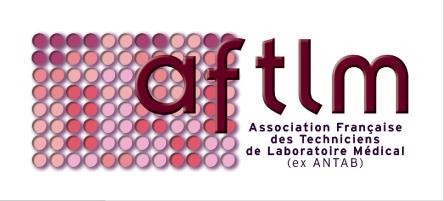 CONSEIL D’ADMINISTRATION DE L’AFTLM du 13 02 2016Président : Pierre DUCELLIERVice-présidents : Evelyne PSALTOPOULOS, Edwige CAROFFSecrétaire Général : Monique PERENNECSecrétaires adjointes : Karine HONORE.Trésorier général : Claire FERLETTrésorier adjoint : Sophie GRENIERComposition des groupes de travailReprésentants EPBS : José THARSIS, Guillaume LADRANGE.Représentants UIPARM : Didier PRUDENT, José THARSIS, Pierre DUCELLIER.Webmaster : Marc SISNAKI, Guillaume LADRANGE.TechLabo.com : Gilles LE MAILLOT, Isabelle LANGLOIS, Fanny BUISSON, Pascal COPPE.Communication : Marc SISNAKI, Gilles LE MAILLOT, Isabelle LANGLOIS, Mathieu et CécileWAVELET, Suzy CANIVEZ.Maillage territorial : Sylvie VOILLOT, Pascal COPPE, Fanny BUISSON, Isabelle LANGLOIS , Gilles LE MAILLOT.Formation : Didier PRUDENT, Suzy CANIVEZ, Pierre DUCELLIER, Héloïse CUSTODIO, SylvieVOILLOT, Guillaume LADRANGE.Responsables de la Journée professionnelle : Sylvie VOILLOT, FannyBUISSON, Marc SISNAKI.→ Coordonateurs : Pierre DUCELLIER  et Edwige CAROFF.Adhésions : Laurence RASTOUEIX, Claire FERLET, Héloïse CUSTODIO.AFTLM – Association Française des Techniciens de Laboratoire MédicalN° d’ordre : 02/1620 • JO du 18 mai 2002N°SIREN : 539332445 - APE : APE/NAF : 9499Z – N°SIRET 53933244500011Activité de formation « enregistrée sous le numéro 11 95 05203 95. Cet enregistrement ne vaut pas agrément de l’Etat » auprès du préfet IDF Membre adhérent de l’Union Interprofessionnelle des Associations de Rééducateurs et Médicotechniques (UIPARM)Membre adhérent de l’European Association for Professions in Biomedical Sciences (EPBS)